The Power of Positive...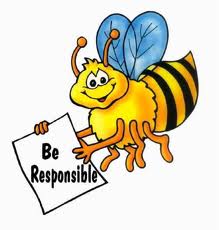 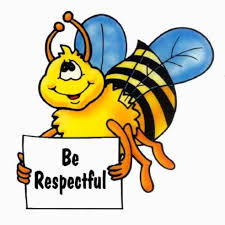 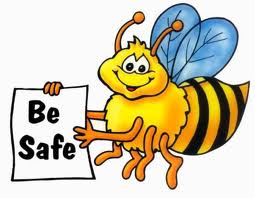 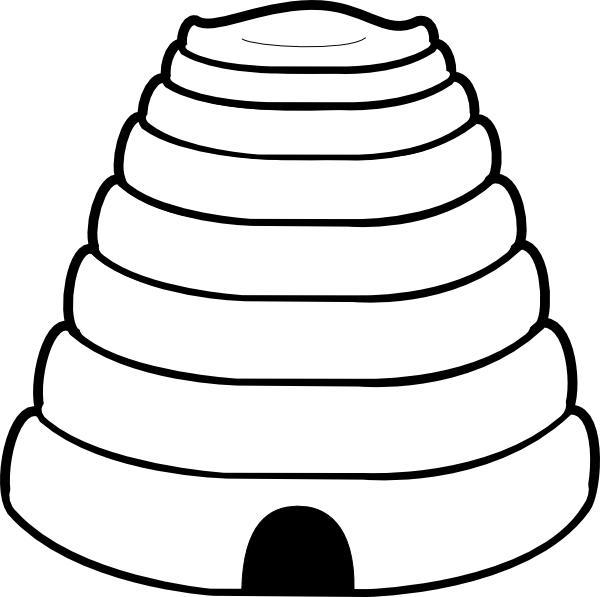 